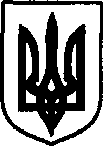 УКРАЇНАДунаєвецька міська рада VII скликанняР І Ш Е Н Н ЯСорок першої сесії21 вересня 2018 р.				Дунаївці 				№ 19-41/2018рПро затвердження Програми «Медико-соціальне забезпечення пільгових та соціально незахищених верств населення  Дунаєвецької міської ради на 2018-2019 роки»Керуючись ст.ст.25, 26, 46, 59 Закону України «Про місцеве самоврядування в Україні», враховуючи пропозиції спільного засідання постійних комісій від 18.09.2018 р., міська радаВИРІШИЛА:1. Затвердити  Програму «Медико - соціальне забезпечення пільгових та соціально незахищених верств населення Дунаєвецької міської ради на 2018-2019 роки»  (додається).2. Відділу бухгалтерського обліку та фінансів апарату виконавчого комітету Дунаєвецької міської ради (О.Рищенко) в бюджетному запиті на 2019 рік передбачити видатки на реалізацію заходів Програми.3. Контроль за виконанням рішення покласти на заступника міського голови (Н.Слюсарчик), постійні комісії з питань планування, фінансів, бюджету та соціально-економічного розвитку (голова комісії Д.Сусляк) та з питань освіти, культури, охорони здоров’я, фізкультури, спорту та соціального захисту населення (голова комісії Р.Жовнір).Міський голова								В. Заяць